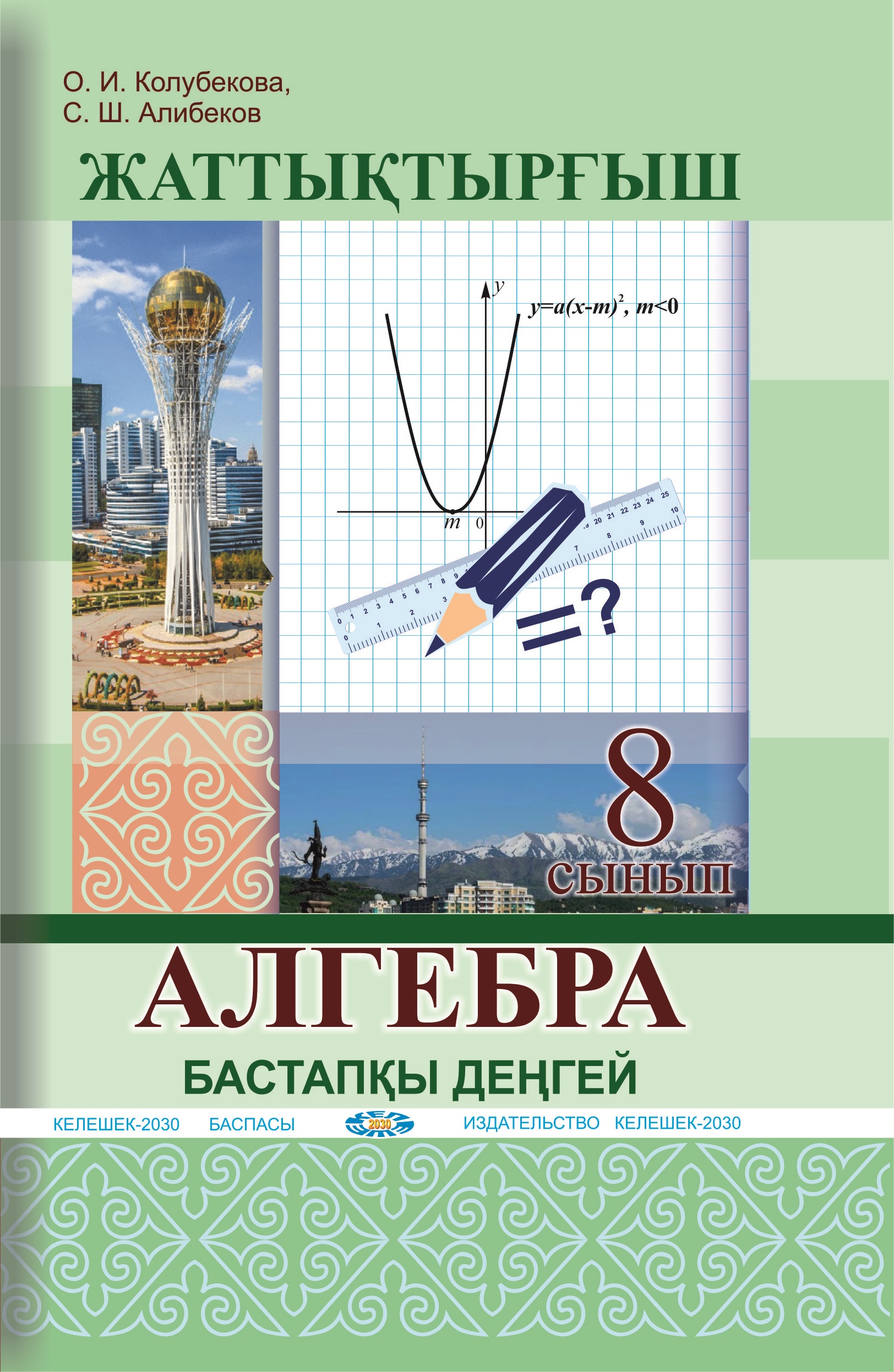 Квадрат түбірлер
және иррационал өрнектерИррационал және нақты сандарИррационал сандарды теріп жазыңдар: −3,81(4); 5,2; 6,888…; ; −2,7517943…; ; −0,1234…; 5,272727…; 8,4040040004…; 16,171819…; ; ; 0,1000…Сандарды периодты ондық бөлшек түрінде жазыңдар: 3,5555…; −0,001212…; ; −51,05151…; 5,842777…; 4; ;  .Сандарды салыстырыңдар: а) 0,3(12) және 0,312;	в) −0,00123… және −0,00(123);ә) 12,5432 және 12,5(432);	г)  және 0,(5);б) −5,878787 және 5,88;	ғ)  және −2,(58).Мыңдық үлеске дейін дөңгелектеңдер:а) 2,584371…;	в) −7,0(56);ә) 8,(7);	г) 14,(45);б)  = 3,14115926…;	ғ) −0,76543….Сандарды өсу ретімен жазыңдар:а) 5,(45); ; 8,(7); 8,765; 8,(765); −5,(5); ; 8,1234…;ә) −3,12; −3,(12); −3,1234…; 12; 12,(3); ; .Өзіңнің жасыңды үтірден кейін үшінші санға дейінгі дәлдікпен жыл өлшемімен жазыңдар.Санды жай бөлшек түрінде жазыңдар:а) 0,(3);	в) 2,(45);ә) 2,(5); 	г) 4,0(82);б) 1,0(6);	ғ) 7,00(31).Есептеңдер:а) 0,(3) + 0,(6);	в) 4,(2) – 2,(7);ә) 5,(2) + 2,(1);	г) 5,0(8) – 3,(23);б) 8,(7) – 3,(12);	ғ) 56,(39) + 18,0(41).Квадрат түбірлерӨрнектің мәнін табыңдар:а) ;	г) ;ә)  ;	ғ) ;б) ;	д) ;в) ;	е) .Есептеңдер:а) 422; 	г) ә) (−42)2;	ғ) б) 	д) в) 	е) Келесі өрнектің мағынасы бола ма:а) ;	г) ;ә) ;	ғ) ;б) ;	д) ;в) ;	е) ?Келесі сандардың квадрат түбірін табыңдар: 81; 16900; 0,0004; 1,96; 67600.Сандарды салыстырыңдар:а)  және ;	в) 17 және ;ә) −7 және ;	г)  және 4;б) 13 және ;	ғ)  және 5.Сандарды өсу ретімен орналастырыңдар: 3;   3,5; −3,2; 3,8.Сандарды кему ретімен орналастырыңдар:2;  3,5;   −3; 4.Өрнектің мәнін табыңдар:а) ;	в) ;ә) ;	г) ;б) ;	ғ) .x-тің қандай мәндерінде өрнектің мағынасы болады:а) ;	в) ;ә) ;	г) ;б) ;	ғ) ?Есептеңдер: а) ;	в) ;ә) ;	г) ;б) ;	ғ) .Калькуляторды пайдаланып есептеңдер (жауабын мыңдыққа дейін дөңгелектеңдер:а) ;	г) ;ә) ;	ғ) ;б) ;	д) ;в) ;	е) .Теңдеуді шешіңдер:а)  = 2;	в)  = 1;ә)  = 3;	г)  = −2б)  = −4;	ғ)  = 3.Теңдеуді шешіңдер:а) х2 = 64;	в) (х − 1)2 = 1;ә) х2 = 7;	г) (х + 5)2 = 0;б) х2 = −4;	ғ) (х + 2)2 = 25.Егер шаршының бір қабырғасының ұзындығын екіге арттырып, көршілес қабырғасын екіге кемітсе, пайда болған тіктөртбұрыштың ауданы 117-ге тең болады. Осы шаршының қабырғасын табыңдар.Квадрат түбірдің қасиеттеріӨрнектің мәнін табыңдар:а) ;	г) ;	ж) ;ә) ;	ғ) ;	з) ;б) ;	д) ;		и)  в) ;	е) ;	к) .Өрнекті ықшамдаңдар:а)   	в) ә) 	г) б) 	ғ) Өрнектің мәнін табыңдар:а) 	в) ә)  	г)б) 	ғ)  Есептеңдер:а) 	в) 	д) ә) 	г) 	е) б) 	ғ) 	ж) Өрнекті ықшамдаңдар: а) 	в) ә) 	г) б) 	ғ) Есептеңдер:а) ;	в) ;		д) ;ә) ;	г) ;	е) ;б) ;	ғ) ; 	ж) Өрнекті ықшамдаңдар:а) ;	в) ;ә) ;	г) ;б) ;	ғ) .Түбір таңбасының астынан шығарыңдар:а) ;	в) , мұндағы a > 0;ә) ;	г) , мұндағы b < 0;б) ;	ғ) , мұндағы b > 0, a < 0.Есептеңдер:а) ;	в) ;ә) ;	г) ;б) ;	ғ) .Өрнекті ықшамдаңдар:а) ;	в) ;ә) ;	г) , мұндағы x < 6;б) ;	ғ) , мұндағы a < −1.Өрнекті ықшамдаңдар:а) ;	г) ;ә) ;	ғ) ;б) ;	д) ;в) ;	е) ;Өрнектің мәнін табыңдар:а) ; 	в) ;ә) ;	г) ;б) ;	ғ) .Өрнекті ықшамдаңдар:а) , мұндағы a ≥ 0 және b ≥ 0;ә) , мұндағы a ≤ 0 және b ≥ 0;б) , мұндағы a ≥ 0 және b ≤ 0;в) , мұндағы a ≤ 0 және b ≤ 0.Салыстырыңдар:а)  және 9;	г)  және ;ә)  және 12;	ғ)  және ;б)  және ;	д)  және ;в)  және ;	е)  және .Калькуляторды пайдаланып, сандарды өсу ретімен орналастырыңдар:; ; ; −5,3; 4; ; 3,8; .Квадрат түбірлері бар өрнектерді түрлендіруКөбейткішті түбір таңбасының астынан шығарыңдар:а) ;	г) ;ә) ;	ғ) ;б) ;	д) ;в) ;	е) .Оң көбейткішті түбір таңбасының астына енгізіңдер:а) ;	г) ;ә) ;	ғ) ;б) ;	д) ;в) ;	е) .Есептеңдер:а) ;	в) ;ә) ;	г) ;б) ;	ғ) .Көбейткішті түбір таңбасының астына енгізіп, оны ықшамдаңдар:а) 	в) ;ә) 	г) , где a > 0, b < 0;б) 	ғ) .Түбір таңбасының астынан шығарыңдар:а) ;	г) , мұндағы a ≥ 0, b ≤ 0;ә) ;	ғ) ;б) , мұндағы b ≥ 0;	д) ;в) , мұндағы a ≤ 0;	е) .Көбейткішті түбір таңбасының астына енгізіп, оны ықшамдаңдар:а) ;	г) , мұндағы a < 0;ә) ;	ғ) , мұндағы b < 0;б) ;	д) ;в) , мұндағы x > 0;	е) .Бөлшектің бөлімін иррационалдықтан арылтыңдар:а) ;	г) ;ә) ;	ғ) ;б) ;	д) ;в) ;	е) .Сандарды өсу ретімен жазыңдар:а) ; ;  ; ; ; ;ә) ; ; ; ; .Бөлшектің бөлімін иррационалдықтан арылтыңдар:а) ;	г) ;ә) ;	ғ) ;б) ;	д) ;в) ;	е) .Жақшаларды ашыңдар:а) ;	в) ;ә) ;	г) ;б) ;	ғ) .Бөлшекті қысқартыңдар:а) ;	г) ;ә) ;	ғ) ;б) ;	д) ;в) ;	е) .Өрнекті ықшамдаңдар:а) ;	в) ;ә) ;	г) ;б) ;	ғ) .Салыстырыңдар:а)  и ; 	г)  и ;ә)  и ; 	ғ)  и ;б)  и ;	д) 2 и ;в)  и ;	ж) 5 и . функциясы, оның қасиеттері мен графигіКестені толтырып, соның негізінде  функциясының графигін салыңдар: функциясының графигіне мына нүкте тиісті ме:а) A(3; 9);	в) D(−25; −5);ә) B(8;);	г) E(256; 15);б) C(16; 4);	ғ) F(729; 27)?а)  ;	в)  ;ә) ;	г) ;б) ;	ғ) функциясының графигі A(324; 18) нүктесінен өте ме?а) ;	в) ;ә) ;	г) ;б) ;	ғ) функциясының графигін салыңдар.Мына функция өспелі ме, әлде кемімелі ме, соны анықтаңдар:а) ;	б) ;ә) ;	в) .Функцияның нөлдерін анықтаңдар:а) ;	в) ;ә) ;	г) ;б) ;	ғ) .Егер  функциясының мәні:а) 2;	в) 6;ә) 0;	г) 2,5;б) ;	ғ) 16-ғатең болса, оның аргументінің мәнін табыңдар. функциясының графигі мен:а) y = 2,56;	ә) y = x − 6түзуінің қиылысу нүктелерінің координаталарын табыңдар.Функцияның анықталу облысын табыңдар:а) ;	ә) ;	б) .Функцияның мәндер жиынын табыңдар:а) ;	ә) ;	б) .Квадрат теңдеулерКвадрат теңдеулер. Толымсыз квадрат теңдеулерКвадрат теңдеуді тауып, оның а, b, с коэффициенттерін көрсетіңдер:а) 3х3 + 2х ‒ 3 = 0; 	в) 7х2 − 2х4 + 6 = 0;ә) 4х + 2х2 − 3 = 0;	г) х − 6х2  = 0;б) 5 − 2х2 = 0;	ғ) 2х − х2 + х3 = 0.Квадрат теңдеудің коэффициенттерін көрсетіңдер:а) 7х2 + 6х − 4 = 0;	в) х2 + 4х = 0;ә) 3х − 2х2 − 3 = 0;	г) −х2 + 3 = 0;б) –3х2 = 0;	ғ) 3 + 2х − 3х2 = 0.ах2 + bх + c = 0 түріндегі квадрат теңдеу құрыңдар, мұндағы:а) а = 2, b = 1, c = −5;	в) а = 5, b = −3, c = 0;ә) а = −3, b = 2, c = 6; 	г) а = −5, b = −12, c = 4;б) а = 1, b = 0, c = −4;	ғ) а = 7, b = 0, c = 0.Теңдеуді ах2 + bх + c = 0 түріне келтіріңдер:а) (х − 1)(х + 1) + 2х − 7 = 0;	в) 12х − (3х + 2)2 = 0; ә) (2х + 1)2 + 6х − 4 = 0;	г) 3х2 + (2х −3)(2х + 3) + 4х = 0;б) 6 − (х + 2)(х − 2) − 3х = 0; 	ғ) 7 − (х + 3)2 = 0.Теңдеуді шешіңдер:а) 12х2 + 6х = 0;	в) 5х2 + 6х = 0;	д) 3х2 + 12х = 0;ә) 3х2 − 7х = 0;	г) –4х2 + 8х = 0;	е) 0,25х2 = 0; б) х2 + 2х  = 0;	ғ) х − 4х2 = 0; 	ж) 144х2 = 0.Теңдеуді шешіңдер:а) −3х2 + 12 = 0;	в) 28 − 7х2 = 0;ә) 3х2 − 27 = 0;	г) −2х2 − 8 = 0;б) х2 + 25 = 0;	ғ) 15х − 3х2 = 0.Екімүшенің толық квадратын бөліп шығарып, теңдеуді шешіңдер:а) х2 − 4х − 5 = 0;	в) х2 − 2х − 3 = 0;ә) х2 + 2х − 3 = 0;	г) х2 − 6х − 7 = 0;б) х2 + 4х  + 3 = 0; 	ғ) х2 + 8х + 7 = 0.Квадрат теңдеу коэффициенттерінің: «Егер  ах2 + bх + c = 0 теңдеуінде а + b + c = 0 болса, онда  = 1 және  =  болады» қасиетін пайдаланып, теңдеуді шешіңдер:а) −5х2 + 9х − 4 = 0.Шешуі: а = −5, b = 9, с = −4. а + b + c = 0, яғни –5 + 9 − 4 = 0 болғандықтан, х1 = 1 және х2 = = .Жауабы: ; 1. ә) 7х2 − 3х − 4 = 0;	ғ) 6х2 − 7х + 1 = 0;  б) 5х2 + 6х − 11 = 0;	д) 24х2 + х − 25 = 0; в) 4х2 + 3х − 7 = 0;	е) 15х2 − 9х − 6 = 0;  г) –2х2 + 6х − 4 = 0; 	ж) 10х2 + 3х − 13 = 0.Квадрат теңдеу коэффициенттерінің: «Егер ах2 + bх + c = 0 теңдеуінде а – b + c = 0 болса, онда  = −1 және  =  болады» қасиетін пайдаланып, теңдеуді шешіңдер:а) 4х2 + 6х + 2 = 0.Шешуі: а = 4, b = 6, с = 2. а − b + c = 0, яғни 4 − 6 + 2 = 0 болғандықтан,   = −1 және  =  = .Жауабы:  −1; .ә) 5х2 + 6х + 1 = 0; 	ғ) 24х2 + 27х + 3 = 0;б) 9х2 + 4х − 5 = 0; 	д) 3х2 − 13х − 16 = 0;в) 12х2 + 5х − 7 = 0; 	е) −х2 + 3х + 4 = 0;г) −4х2 − 9х − 5 = 0;	ж) 10х2 − 5х − 15 = 0.Квадрат теңдеу түбірлерінің формулаларыКвадрат теңдеудің дискриминантын есептеңдер:а) 5х2 + 6х − 4 = 0;	в) −х2 + 5х − 8 = 0;ә) 4х2 − 5х − 6 = 0;	г) 4х2 + 12х + 9 = 0;б) 9х2 + 6х + 1 = 0; 	ғ) −2х2 + 7х − 4 = 0.Теңдеудің неше түбірі бар:а) х2 − 3х − 4 = 0;	в) 2х2 − 3х + 5 = 0;ә) 5х2 + 2х − 7 = 0;	г) 3х2 + 4х − 5 = 0;б) 16х2 − 24х + 9 = 0; 	ғ) х2 + 9х + 4 = 0?Теңдеуді шешіңдер:а) х2 − 5х + 6 = 0;	д) х2 + 7х − 44 = 0;ә) −3х2 + 5х + 2 = 0;	е) х2 − 10х − 39 = 0;б) −6х2 + 5х − 14 = 0;	ж) 3х2 + х + 11= 0;в) −12х2 + 7х − 1 = 0;	з) 2х2 − х − 3 = 0;г) −2х2 + 7х − 3 = 0;	и) 3х2 − 5х − 2 = 0;ғ) 3х2 + х − 7 = 0;	к) х2 − 7х + 12  = 0.Екінші коэффициенті жұп болатын квадрат теңдеу түбірлерінің формуласын қолданып (b = 2k,  = k2 − ac,  = ), теңдеуді шешіңдер:а) х2 − 14х + 49 = 0;	ғ) 16х2 − 2х − 5 = 0; ә) −х2 − 2х + 24 = 0;	д) 28х2 − 36х + 11 = 0; б) 5х2 − 8х − 4 = 0;  	е) х2 − 10х − 39 = 0; в) 4х2 + 12х − 7 = 0;	ж) 3х2 + 14х + 16 = 0. г) 5х2 + 4х − 1 = 0;Теңдеуді тиімді тәсілмен шешіңдер:а) 2х2 − 4х = 0;	ж) 2х2 + 3х − 2 = 0;ә) 2х2 + 3х − 5 = 0;	з) −3х2 + 8х + 3 = 0;б) х2 − 5х − 1 = 0;	и) −х2 + 7х − 10 = 0;в) 5х2 − 7х + 2 = 0;	к) 5х2 + 8х + 3 = 0;г) 3х2+ 2х − 5 = 0;	қ) 9х2 − 6х + 1 = 0;ғ) 6х2 + х − 1 = 0;	л) 7х2 − 28 = 0;д) х2 − 5х − 1 = 0;	м) 5х2 − 7х + 1 = 0;е) 2х2 − 9х + 4 = 0;	н) 5х2 − 8х − 4 = 0.Виет теоремасыТеңдеудің түбірлері бар бола ма, соны анықтап, егер бар болса, олардың қосындысы мен көбейтіндісін көрсетіңдер:а) х2 − х + 1 = 0;	ғ) х2 + 4х − 3 = 0; ә) х2 + 3х − 2 = 0;	д) х2 + 6х − 7 = 0;б) х2 − 3х + 2 = 0;	е) х2 + 5х − 8 = 0;в) х2 − 5х + 50 = 0;	ж) х2 − 11х − 10 = 0;г) х2 − 7х − 9 = 0;	з) х2 − 16х + 70 = 0.Виет теоремасына кері теореманы қолданып, теңдеудің түбірлерін таңдау арқылы табыңдар:а) х2 + 7х + 10 = 0;	ж) х2 − 9х + 14 = 0;ә) х2 − х − 20 = 0;	з) х2 + 13х + 42 = 0;б) х2 + 11х + 24 = 0;	и) х2 − х − 12 = 0;в) х2 + 17х + 70 = 0;	к) х2 + 12х + 35 = 0;г) х2 + х − 12 = 0;	қ) х2 − 10х + 21 = 0;ғ) х2 + 11х + 28 = 0;	л) х2 − х − 30 = 0;д) х2 − 4х − 21 = 0;	м) х2 − 9х + 20 = 0;е) х2 + 7х − 18 = 0;	н) х2 − 2х − 48 = 0.Берілген түбірлері бойынша квадрат теңдеу құрыңдар:а) −1 және 8;	г)  және 2; ә) −5 және −6;	ғ)  және 1;б) –2 және 4;	д)  −3 және –2; в) 0,2 және 0,6;	е) –4 және .  х2 + 2х + с = 0 теңдеуінің түбірлерінің бірі 2-ге тең. Оның екінші түбірі мен с коэффициентін табыңдар.х2 − 3х + с = 0 теңдеуінің түбірлерінің бірі −3-ке тең. Оның екінші түбірі мен с коэффициентін табыңдар.х2 + bх + 4 = 0 теңдеуінің түбірлерінің бірі 1-ге тең. Оның екінші түбірі мен b коэффициентін табыңдар.х2 + bх − 12 = 0 теңдеуінің түбірлерінің бірі 3-ке тең. Оның екінші түбірі мен b коэффициентін табыңдар.х2 + 5х + с = 0 теңдеуінің түбірлерінің бірі 7-ге тең. Оның екінші түбірі мен c коэффициентін табыңдар.х2 − bх − 6 = 0 теңдеуінің түбірлерінің бірі −2-ге тең. Оның екінші түбірі мен b коэффициентін табыңдар.Квадрат үшмүшені көбейткіштерге жіктеуКвадрат үшмүшенің түбірлерін табыңдар:а) х2 + 4х + 3;	в) 3х2 − 4х − 4;	д) х2 + 12х − 28;ә) х2 + 10х + 9;	г) х2 − 9х + 14;   	е) х2 + 4х − 45; б) х2 − 5х + 4;	ғ) х2 − 16х + 39;	ж) 3х2 + х − 4.Квадрат үшмүшені көбейткіштерге жіктеңдер: а) х2 − 5х − 6;	в) −6х2 − х + 5;	д) −х2 + 9х − 8;ә) х2 − 5х + 6;	г) 6х2 + 5х − 4;	е) − х2 + 4х − 3;б) −2х2 + 5х − 3;	ғ) 3х2 − 2х − 8;	ж) х2 + 3х – 28.Бөлшекті қысқартыңдар:а) ;  	б) ;	г) ;ә) ;  	в) ;   	ғ) .Квадрат теңдеулерді пайдаланып, мәтінді есептер шығару Біреуі екіншісінен 14-ке артық болатын екі натурал санның көбейтіндісі 72-ге тең. Сол сандарды табыңдар.Екі натурал санның көбейтіндісі 192-ге тең. Олардың біреуі екіншісінен 4-ке кем болса, осы сандарды табыңдар. Екі натурал санның біреуі екіншісінен 5-ке артық. Егер олардың көбейтіндісі 24-ке тең болса, осы сандарды табыңдар.Екі натурал санның біреуі екіншісінен 6-ға кем. Егер олардың көбейтіндісі 27-ге тең болса, осы сандарды табыңдар.Тікбұрышты үшбұрыштың бір катеті екіншісінен 2-ге артық, ал үшбұрыштың ауданы 112 см2-ге тең. Оның катеттерін табыңдар.Тікбұрышты үшбұрыштың бір катеті екіншісінен 7 см-ге кем, ал ауданы 30 см2-ге тең. Оның катеттерінің қосындысын табыңдар.Тіктөртбұрыштың бір қабырғасы екіншісінен 5 см-ге артық, ал ауданы 300 см2-ге тең. Оның диагоналін табыңдар. Тіктөртбұрыштың ауданы 340 см2, ал оның бір қабырғасы екіншісінен 3 см-ге артық. Тіктөртбұрыштың периметрін табыңдар.Тіктөртбұрыштың периметрі 22 см, ал ауданы 30 см2. Тіктөртбұрыштың қабырғаларын табыңдар. Тіктөртбұрыштың ауданы 20 см2, ал периметрі 18 см. Тіктөртбұрыштың қабырғаларын табыңдар.Дәріс залында бір қатардағы орын саны қатар санынан 18-ге артық, ал барлық орын саны 360. Ондағы қатар санын табыңдар.Балалар кинотеатрында барлығы 480 орын бар және бір қатардағы орын саны барлық қатар санынан 4-ке артық. Бір қатарда қанша орын бар? Тігінен жоғары лақтырылған денеге дейінгі биіктік мына заң бойынша өзгереді: , мұндағы h – метрмен өлшенетін биіктік, t – лақтырғаннан бастап секундпен өлшенетін уақыт. Егер дене  = 50 м/с бастапқы жылдамдықпен лақтырылған болса, неше секундтан кейін ол 80 м биіктікте болады? (g = 10 м/c2)Тігінен жоғары лақтырылған денеге дейінгі биіктік мына заң бойынша өзгереді: , мұндағы h – метрмен өлшенетін биіктік, t – лақтырғаннан бастап секундпен өлшенетін уақыт. Егер дене  = 50 м/с бастапқы жылдамдықпен лақтырылған болса, неше секундтан кейін ол 125 м биіктікте болады? (g = 10 м/c2)Тізбектес екі натурал жұп сандардың көбейтіндісі 624-ке тең. Осы сандарды табыңдар.Тізбектес екі натурал тақ сандардың көбейтіндісі 575-ке тең. Осы сандарды табыңдар.Бастапқыда  = 17 м/с жылдамдықпен жүріп келе жатқан автокөлік тұрақты а = 2 м/с2  үдеумен жылдамдықты тежей бастады. Жылдамдықты тежегеннен бастап t с ішінде ол  (м) жол жүріп өтті. Егер автокөлік жылдамдықты тежегеннен бастап 60 метр жүрген болса, соған кеткен уақытты табыңдар. Квадрат теңдеуге келтірілетін теңдеулерТеңдеуді шешіңдер:а) х3 − 25х = 0;	в) х4 − 25х2 = 0;	д) х3 + 12х2 − 28х = 0;ә) 2х3 − 8х = 0;	г) 2х4 − 18х2 = 0;	е) х3 + 8х2 − 9х = 0;б) 5х3 − 20х = 0;	ғ) 3х4 − 12х2 = 0;	ж) х3 + 10х2 + 9х = 0.Биквадрат теңдеуді шешіңдер:а) х4 + 5х2 − 36 = 0;	в) 4х4 + 15х2 − 4 = 0;	д) х4 − 17х2 + 16 = 0;ә) х4 + 8х2 − 9 = 0;	г) 9х4 + 8х2 − 1 = 0;	е) 2х4 + 7х2 − 4 = 0;б) х4 + 5х2 − 36 = 0;	ғ) х4 − 26х2 + 25 = 0;	ж) х4 − х2 − 12 = 0.Теңдеуді жаңа айнымалы енгізу тәсілін қолданып шешіңдер:а) (х − 1)2 − 4(х − 1) + 3 = 0;	д) (3х − 7)2 − 11(3х − 7) + 30 = 0;ә) (2х + 3)2 − 5(2х + 3) + 4 = 0;	е) (6х − 1)2 + 2(6х − 1) − 24 = 0; б) (х + 2)2 − 2(х + 2) − 3 = 0;	ж) (х2 + 4)2 + (х2 + 4) − 30 = 0;в) (3х + 1)2 − 2(3х + 1) − 8 = 0;	з) (х2 − 1)2 − 2(х2 − 1) − 3 = 0;г) (2х + 1)2 − 6(2х + 1) + 10 = 0;	и) (х2 − 3)2 + 6(х2 − 3) + 8 = 0;ғ) (х − 2)2 − 7(х − 2) + 12 = 0; 	к) (х2 + 2)2 − 4(х2 + 2) − 12 = 0.Бүтін және бөлшек-рационал теңдеулерТеңдеудің түбірлерін табыңдар:а)  	в) ә) 	г)  б) 	ғ) Теңдеуді шешіңдер:а)   	в) ә) 	г)  б)   	ғ)  Берілген бөлшектер тең болатындай х-тің мәнін табыңдар:а) және ;   	в)  және ;ә) және ;	г)  және ;б) және ;	ғ)  және .Теңдеуді шешіңдер:а) ;	ғ) ;ә) 	д)  б)  	е) в) 	ж)  г) ; 	з) Мәтінді есептерді бөлшек-рационал теңдеулердің көмегімен шығаруЕкі жаяу бір мезгілде арасы 18 км екі елдімекеннен бір-біріне қарама-қарсы шығып, 2 сағаттан соң кездесті. Егер жаяулардың біреуінің жылдамдығы екіншісінен 1 км/сағ-қа кем болса, олардың әрқайсысының жылдамдығын табыңдар.Екі велосипедші бір мезгілде арасы 60 км екі пункттен бір-біріне қарама-қарсы шығып, 2 сағаттан соң кездесті. Егер велосипедшілердің біреуінің жылдамдығы екіншісінікінен 2 км/сағ-қа артық болса, олардың әрқайсысының жылдамдығын табыңдар.Бөлшектің алымы бөлімінен 2-ге кем. Егер осы бөлшек пен оған кері бөлшекті қосса, онда  шығады. Бастапқы бөлшекті табыңдар.Жай бөлшектің бөлімі алымынан 7-ге артық. Егер осы бөлшекке оған кері бөлшекті қосса, онда  шығады. Бастапқы бөлшекті табыңдар.Жай бөлшектің бөлімі оның алымынан 1-ге артық. Егер бөлшектің алымына да, бөліміне де 4-ті қосса, онда бастапқы бөлшек -ке артады. Берілген бөлшекті табыңдар.Жай бөлшектің алымы бөлімінен 2-ге кем. Егер бөлшектің алымын 1-ге, ал бөлімін 3-ке арттырса, онда бастапқы бөлшекке тең бөлшек шығады. Берілген бөлшекті табыңдар.Катер өзен ағысымен 80 км жүзіп барып, кері оралды және барлық жолға 9 сағат жұмсады. Егер ағыс жылдамдығы 2 км/сағ болса, катердің меншікті жылдамдығын табыңдар.Моторлы қайық өзен ағысымен 10 км және ағысқа қарсы 12 км жүзіп, барлық жолға 2 сағат жұмсады. Өзен ағысының жылдамдығы 2 км/сағ болса, қайықтың меншікті жылдамдығын табыңдар.Екі жұмысшы жұмысты 6 күнде орындап бітірді. Егер осы жұмысты жеке орындауға олардың біреуі екіншісіне қарағанда 5 күн кем жұмсайтын болса, онда олардың әрқайсысы жеке неше күнде орындайды?Екі көтеру краны бірге жұмыс істеп, баржаны 12 сағатта түсіріп болды. Егер осындай баржаны крандардың бірі екіншісінен 10 сағатқа тезірек түсіретін болса, онда олардың әрқайсысы жеке неше сағатта түсіреді? КВАДРАТтық функция Квадраттық функцияның анықтамасы. y = ax2 + n функциясы және оның графигіКвадраттық функция бола ма, соны анықтаңдар:а) y = 5x2 + 2; 	в) y = 5x − 2x2 + 8;ә) y = 4x − 8; 	г) 25x2 + 36y2 = 81;б) x = 4y −12x + 4; 	ғ) x = 2y2 + 1.Функцияның графигін салыңдар:а) y = x2 + 2; 	в) y = −3x2 + 6;ә) y = 2x2; 	г) y = 2 − 0,5x2;б) y = −x2 − 3; 	ғ).y = −5x2 + 8 функциясының графигіне: а) A(–1; −3); 	в) E(0; −8);ә) B(2; −12); 	г) F(0,2; −7,8);б) C(–1; 3); 	ғ) L(1,4; −1,8) нүктесі тиісті ме?а) y = x2 + 2; 	в) y = 4x2 + 20;ә) y = 8 − x2; 	г) y = 2 + 0,5x2;б) y = −2x2 − 4; 	ғ) функциясының графигі А(−2; 4) нүктесінен өте ме?а) y = 5x2 − 4; 	в) y = 0,1x2 + 10;ә) y = 8 − 2x2; 	г) y = −0,2 + 5x2;б) y = x2 − 5; 	ғ) y = 4 − x2параболасы төбесінің координаталарын және тармақтарының бағыттарын анықтаңдар.а) y = 3x2 параболасын Oy осі бойымен екі бірлікке төмен;ә) y = −2x2 параболасын Oy осі бойымен 5 бірлікке жоғары;б) y = 0,4x2 параболасын ордината осі бойымен бес бірлікке төмен;в) y = −7x2 параболасын ордината осі бойымен бес жарым бірлікке жоғары жылжытқанда шығатын параболаның теңдеуін жазыңдар.а) y = 2x2 + 1; 	в) y = −3x2 + 8;ә) y = 5 − 4x2; 	г) y = 0,5x2 + 0,1;б) y = x2 + 1; 	ғ) y = − x2 – 5  функциясының графигі Ох осінен жоғары (төмен) жата ма немесе оны қия ма, соны анықтаңдар.Берілген функциялардың графиктерін салып, кестені толтырыңдар:Кестені толтырыңдар:Графигі 1-суретте бейнеленген квадраттық функцияны формуламен беріңдер:а) 	ә) 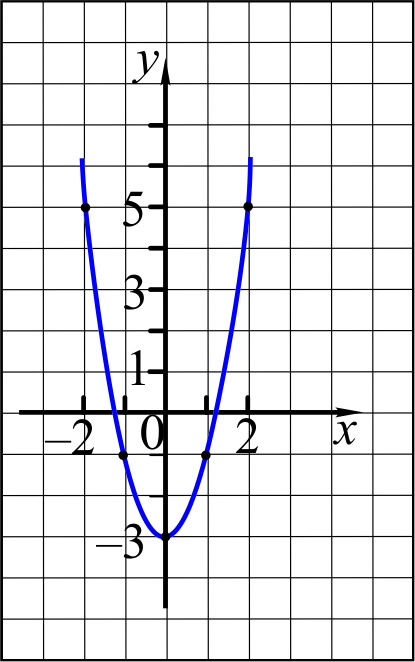 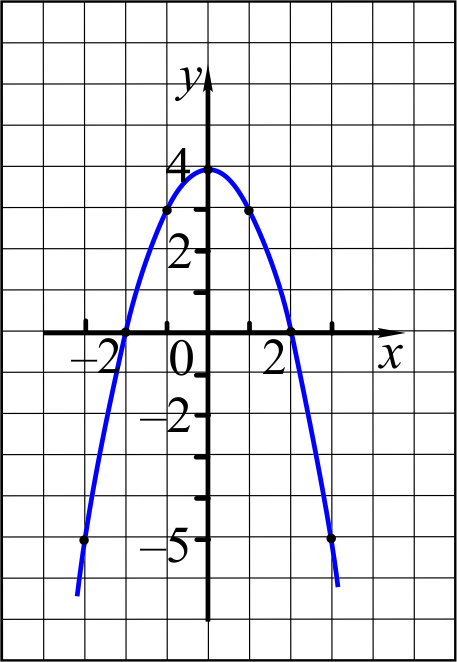 1-суретКестеде аргументтің әртүрлі мәнеріндегі квадраттық функцияның мәндері берілген. Осы функцияның формуласын жазып, графигін салыңдар: y = a(x − m)2 функциясы және оның графигі Бір координаталар жазықтығына: а) y = x2, y = (x − 1)2 және y = (x + 2)2;ә) y = 2x2,  y = 2(x − 3)2 және y = 2(x + 4)2;б) y = 0,3x2,  y = 0,3(x + 4)2 және y = 0,5(x − 1)2;в) y = −0,5x2,  y = −0,5(x + 2)2 және y = −0,5(x − 4)2 функцияларының графиктерін салыңдар.а) y = 8x2 параболасын Ox осі бойымен үш бірлікке солға;ә) y = −x2 параболасын Ox осі бойымен бес бірлікке оңға;б) y = 12,4x2 параболасын абсцисса осі бойымен он екі бірлікке оңға; в) y = −7x2 параболасын абсцисса осі бойымен тоғыз жарым бірлікке солға қарай жылжытқанда шығатын параболаның теңдеуін жазыңдар. y = 2(x + 8)2 функциясының графигіне:а) A(−1; 98); 	в) M(0; 128);ә) B(−6; 4); 	г) N(0,5; 32);б) C(5; 169); 	ғ) K(1,5; 180,5)нүктесі тиісті бола ма?а) y = 2(x − 2)2; 	в) y = 9(7 − x)2;ә) y = 4(x + 2)2; 	г)  ;б) y = −9(x + 1)2; 	ғ)  функциясының графигі (−5; 36) нүктесінен өте ме?Квадраттық функцияның теңдеуін y = a(x − m)2  түріне келтіріңдер:а) y = x2 + 10x + 25; 	в) y − 4x2 + 8x = 4;ә) y = −4(2 − x)2; 	г) x2 − 0,25y = −12(x + 3);б) y = (3x + 6)2; 	ғ) = 45.Парабола төбесінің координаталарын және симметрия осінің теңдеуін жазыңдар:а) y = 5(x − 12)2; 	в) y = 2(10 − x)2;ә) y = −3(x + 7)2; 	г) ;б) y = −(8 + x)2; 	ғ) y = 6x2 функциясының графигін қалай жылжытып:а) y = 6(x − 1)2; 	в) y = 6(4 − x)2;ә) y = 6(x + 3)2; 	г) ;б) y = 6(2 + x)2; 	ғ) параболасын алуға болады?Мына функциялардың графиктерін салып, кестені толтырыңдар:Кестені толтырыңдар:Графигі 2-суретте кескінделген квадраттық функцияны формуламен беріңдер:а) 	ә) 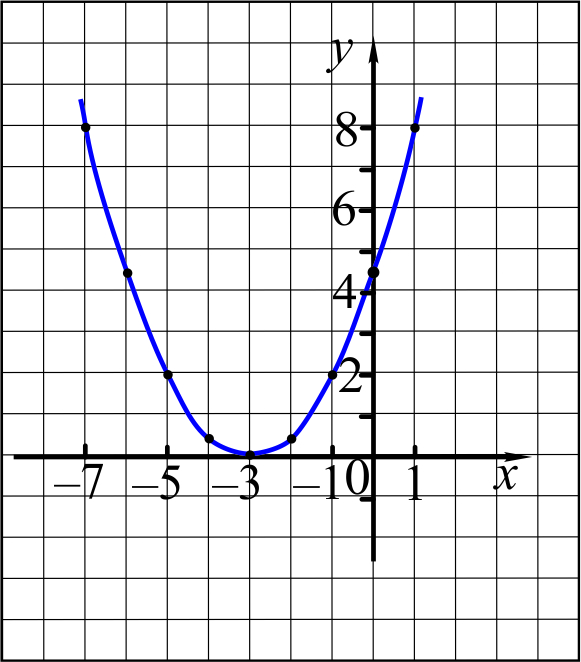 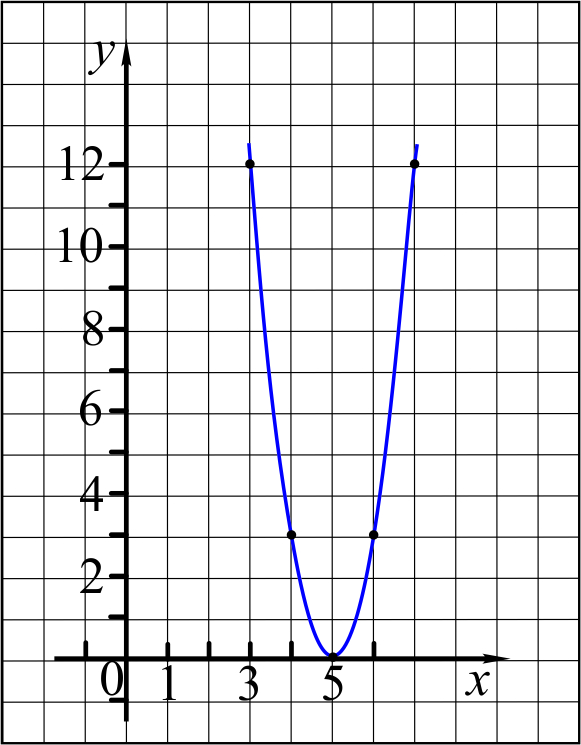 2-суретКестеде аргументтің әртүрлі мәндеріндегі квадраттық функцияның мәндері берілген. Осы функцияның формуласын жазып, оның графигін салыңдар:y = a(x − m)2 + n функциясы және оның графигіБір координаталар жазықтығына: а) y = −x2 және y = −(x − 1)2 + 2;ә) y = 2x2 және y = 2(x − 4)2 + 3;б) y = 2,5x2 және y = 2,5(x + 2)2 − 1;в) y = −0,5x2 және y = −0,5(x + 4)2 – 3 функцияларының графиктерін салыңдар.а) y = 5x2 параболасын Ох осі бойымен 2 бірлікке солға және Oy осі бойымен 7 бірлікке жоғары;ә) y = −12x2 параболасын Ох осі бойымен 4 бірлікке оңға және Oy осі бойымен 10 бірлікке төмен;б) y = −0,25x2 параболасын абсцисса осі бойымен 0,3 бірлікке оңға және ордината осі бойымен 2,6 бірлікке жоғары;в) y = −104x2 параболасын абсцисса осі бойымен 28 бірлікке солға және ордината осі бойымен 205 бірлікке төмен қарай жылжытқанда шығатын параболаның теңдеуін жазыңдар.y = 3(x − 11)2 + 17 функциясының графигіне:а) A(–5; 1553); 	в) D(15; 65);ә) B(12; 26); 	г) E(2; 260);б) C(5; 35); 	ғ) F(11,5; 19,25)нүктесі тиісті ме?а) y = −2(x − 2)2 −11; 	в) y = 9(7 − x)2 − 24;ә) y = 8(x − 6)2 − 69; 	г) б) y = 3(x + 1)2 − 35; 	ғ)  функциясының графигі А(3; 13) нүктесінен өте ме?Квадраттық функцияның графигін y = a(x − m)2 + n түріне келтіріңдер:а) y = x2 + 16x + 65; 	в) 2y − 16x2 + 32x = 16;ә) y = (2x − 5)2; 	г) 5x2 + 10 − y  + 1 = 0;б) y + 5 = −(6x + 24)2; 	ғ) Парабола төбесінің координаталарын және симметрия осінің теңдеуін жазыңдар:а) y = (x − 2)2 + 3; 	в) y = 2(5 − x)2 − 10;ә) y = 4(x − 12)2 − 8; 	г) б) y = 5 − (7 + x)2; 	ғ) y = 4 + 0,1(x + )2.а) y = 4(x − 1)2 + 3; 	в) y = 4(4 − x)2 − 150;ә) y = 8 + 4(x − 6)2; 	г) y = 5 + (x − 12)2;б) y = 4(2 + x)2 − 0,85; 	ғ) y = 6 − 4(x − 1)2 параболасын алу үшін у = 4х2 функциясының графигін қалай жылжыту керек?Функциялардың графиктерін салып, кестені толтырыңдар:Кестені толтырыңдар:Графигі 3-суретте кескінделген квадраттық функцияны формуламен беріңдер:а) 	ә) 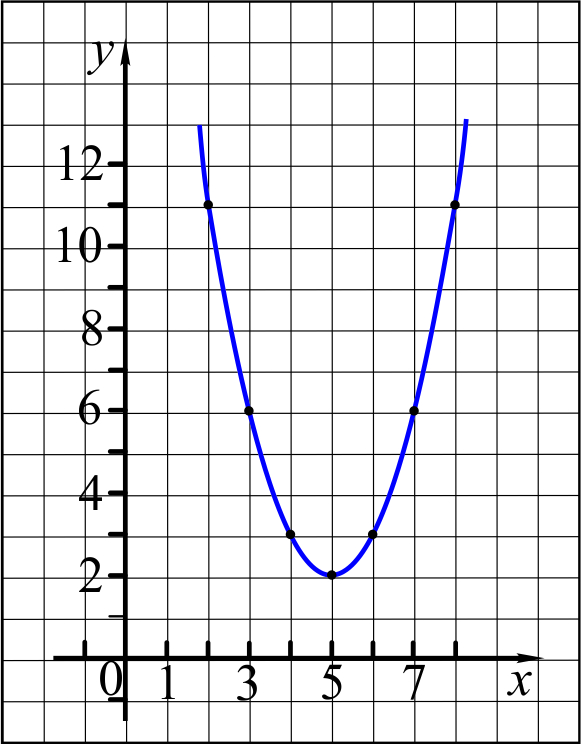 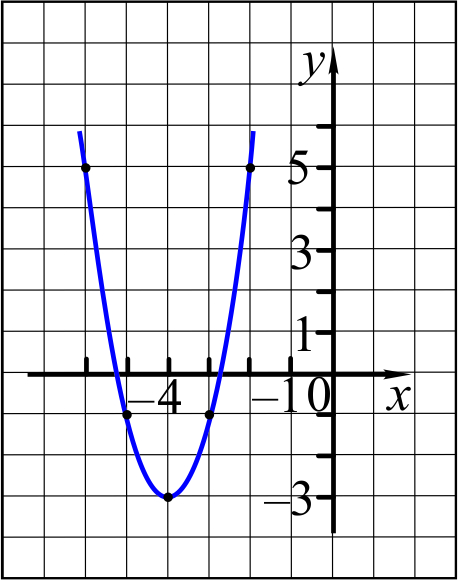 3-суретКестеде аргументтің әртүрлі мәндеріндегі квадраттық функцияның мәндері берілген. Осы функцияның формуласын жазып, графигін салыңдар:y = ax2 + bx + c функциясы және оның графигіk-ның қандай мәнінде y = f(x) функциясының графигі А(x; y) нүктесі арқылы өтеді:а) y = 2x2 + kx + 15, А(3; 11);ә) y = x2 + 5x – k, А(–2; 10);б) y = kx2 + 7x + 12, А(5; 0);в) y = kx2 + kx + k, А(8; −73)?Парабола төбесінің координаталарын табыңдар:а) y = x2 + 6x + 9; 	в) y = 2x2 − 12x + 23;ә) y = x2 − 8x + 16; 	г) y = x2 + 14x + 30;б) y = x2 + 5x; 	ғ) y = 0,5x2 + 8x + 81.Квадраттық функцияның графигін y = a(x − m)2 + n түріне келтіріңдер:а) y = x2 + 12x − 1; 	в) y = 4x2 − 96x + 580;ә) y = x2 − 10x − 25; 	г) y = 4x2 − 12x;б) y = 5x2 + 5x − 1; 	ғ) y = 0,1x2 + 3x.Функцияның графигін салыңдар:а) y = x2 + 8x + 3; 	в) y = 3x2 + 6x − 1;ә) y = x2 − 6x + 5; 	г) y = 0,5x2 + 3x − 0,5;б) y = −2x2 + 16x − 26; 	ғ) 2x2 − y = 8x − 1.y = 3x2 + 6x − 15 функциясының графигіне:а) A(0; 15); 	в) D(2; 3);ә) B(10; 345); 	г) E(–12; 345);б) C(–5; 90); 	ғ) F(–1; −12) нүктесі тиісті ме?а) y = 3x2 − 12x + 11; 	в) y = 813 − 238x + 17x2;ә) y = 8x2 − 96 + 308; 	г) ;б) y = 3x2 + 6x − 87; 	ғ)  функциясының графигі А(5; 28) нүктесінен өте ме?Функцияның ең үлкен немесе ең кіші мәнін табыңдар:а) y = 5x2 − 4x; 	в) y = 38 − 48x + 12x2;ә) y = −3x2 + 42x; 	г) б) y = −5x2 + 70x − 242; 	ғ) y = 4x + 0,25x2 + 16. Функцияның графигін салып, кестені толтырыңдар:Егер: а) парабола төбесінің координаталары A(3; −11) және ол B(3; −11) нүктесі арқылы өтетін болса;ә) функцияның нөлдері −3 және 1 болса, ал парабола төбесінің координаталары (–1; −13) болса, у = ах2 + bх + с түріндегі квадраттық функцияның формуласын жазыңдар.Графигі 4-суретте кескінделген квадраттық функцияны формуламен беріңдер:а) 	ә) 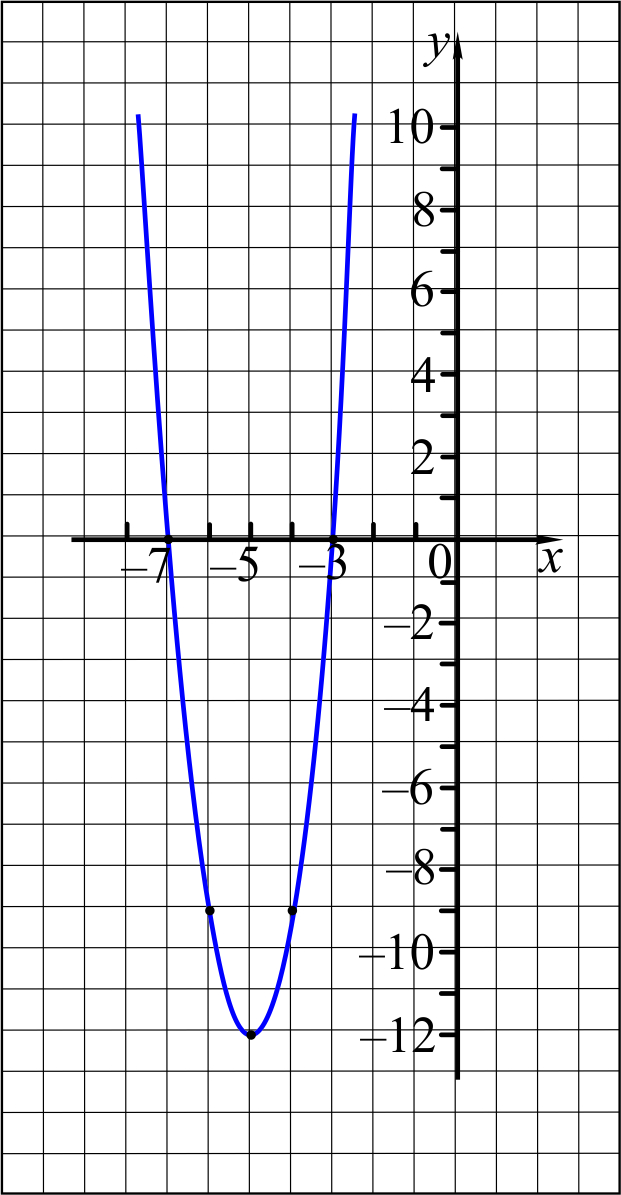 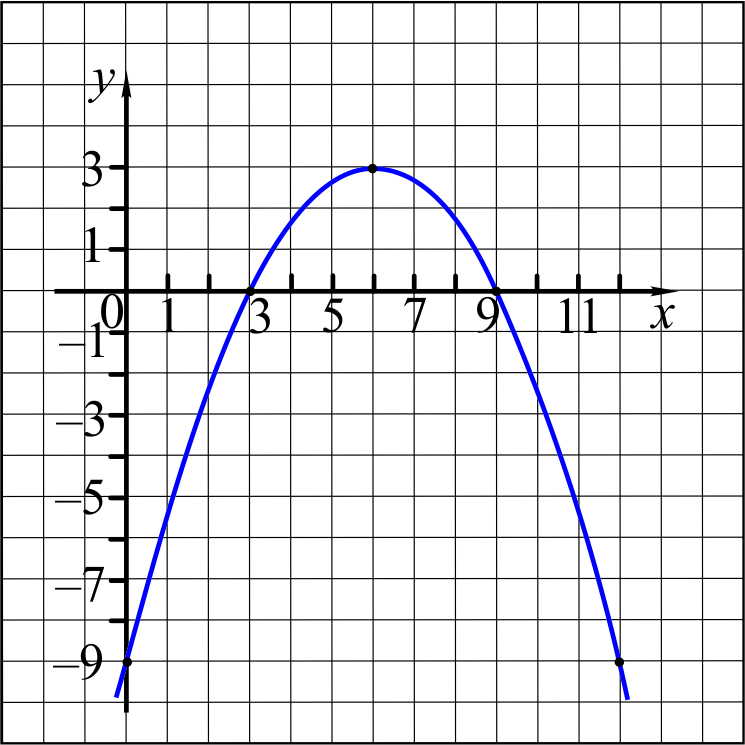 4-суретМәтінді есептерді квадраттық функцияның қасиеттерін
қолданып шығару28 санын көбейтіндісі ең үлкен болатындай екі санның қосындысы түрінде көрсетіңдер.Біреуі екіншісінен 20-ға артық, ал көбейтіндісі ең кіші мәнді қабылдайтын сандарды табыңдар.Ұзындығы 48 м-ге тең сымды майыстырып, тіктөртбұрыш жасаған. Оның ауданы ең үлкен болуы үшін тіктөртбұрыштың қабырғаларының ұзындықтары қандай болуы керек?Доп бастапқы 30 м/с жылдамдықпен тігінен жоғары қарай лақтырылған. Доп ең көп дегенде қандай биіктікке жететінін табыңдар (g = 10 м/c2,  м).Статистика ЭлементтеріЖиіліктің кестелері, полигондары және гистограммаларыБерілгендерді вариациялық қатар түрінде көрсетіңдер (өсу немесе кему ретімен орналастырыңдар) және оның модасын, медианасын және арифметикалық ортасын анықтаңдар: 84, 91, 86, 86, 85, 80, 90, 86, 84, 94, 86, 87, 83, 84.7-сынып оқушыларының жазғы демалыс кезінде оқыған кітап беттерінің саны туралы мәліметті пайдаланып, жиіліктің аралық кестесін толтырыңдар. 708, 406, 427, 323, 380, 274, 476, 229, 444, 693, 307, 358, 204, 400, 513, 288, 658, 125, 381, 360.8-сынып оқушыларының сантиметрмен өлшенген бойлары туралы мәліметті пайдаланып, аралығы 5 см болатындай жиіліктің аралық кестесін құрыңдар: 143, 158, 168, 142, 154, 157, 171, 140, 174, 146, 165, 149, 145, 150, 153, 153, 158, 145, 152, 152, 143, 143, 175, 164, 161, 163.Жиіліктердің аралық кестесіндегі мәліметтері бойынша жиіліктің полигоны мен гистограммасын салыңдар.Ғылыми жоба жазу аясында оқушы өзінің сыныптастарының әлеуметтік желілерде өткізетін уақыттары туралы сауалнама жүргізді. Алынған мәліметтер негізінде жиіліктер гистограммасын құрды (5-сурет). Жиіліктердің аралық кестесін құрып, алынған деректерді талдаңдар (сауалнамаға қанша оқушы қатысқан, бос уақытының неше пайызын оқушылар әлеуметтік желілерде өткізеді және т. б.)Алдыңғы тапсырмадағы оқушы арнайы қосымша әзірледі, оны телефонға орнатса, ол әлеуметтік желілерде отырған уақытты есептейтін болады. Ол оны өз сыныптастарының телефондарына орнатып, жаңа мәліметтер жиынтығын алып, сол бойынша жиіліктер полигонын тұрғызды (6-сурет). Өздігінен жиіліктердің аралық кестесін құрып, гистограммасын салыңдар. Алынған мәліметтерді талдаңдар. Олардың сауалнама кезінде алынған мәліметтерден айырмашылығы бар ма? Егер бар болса, қаншалықты көп? Осы мәліметтерді қандай тәсілмен салыстыруға болады?Дисперсия және стандартты ауытқуМына формуланы қолданып, нені анықтауға болады:а) ;	б) ;ә) ;	в)  ?Егер дисперсия:а) 16;	б) 4,84;ә) 2;	в) 5,76-ға тең болса, стандартты ауытқудың мәнін табыңдар.Мектептегі математикадан факультатив сабаққа қатысатын оқушылардың жас мөлшері мынандай: 16, 15, 12, 17, 11, 13, 15, 12, 14, 13, 16, 17, 15. Осы мәліметтерді вариациялық қатар түрінде көрсетіп, оқушылардың орта жасын анықтаңдар.Қаңтар айының бірінші аптасындағы орташа температураның өзгеруі туралы кестеде келтірілген мәліметтер бойынша дисперсия мен стандартты ауытқуды бірлікке дейінгі дәлдікпен есептеңдер.Сандық тізбектің арифметикалық ортасы мен стандартты ауытқуын табыңдар: 1, 2, 3, 4, 5, 6, 7, 8, 9.Бір көшедегі ғимараттардың қабаттары сандық тізбек түрінде көрсетілген: 5, 9, 12, 10, 8, 9, 9, 9, 6, 9, 15, 8, 5, 9, 9, 12, 8, 5, 5. Оны вариациялық қатар түрінде көрсетіп, оның: а) құлашын; ә) модасын; б) медианасын; в) арифметикалық ортасын; г) стандартты ауытқуын есептеңдер.ТеңсіздіктерКвадрат теңсіздіктер–1; 0; 2 сандары:а) х2 − 5х − 6 > 0;	в) х2 − 1 > 0; ә) 2х2 − х – 1  0;	г) х2 + 8х + 7 ≤ 0;б) х2 − 3х ≥ 0; 	ғ) 3х2 − 4х − 1 < 0теңсіздігінің шешімі бола ма?Функцияның графигін пайдаланып (7-сурет), x-тің қандай мәндерінде: а) у < 0; 	ә) у ≥ 0;  	б) у = 0 болатынын анықтаңдар.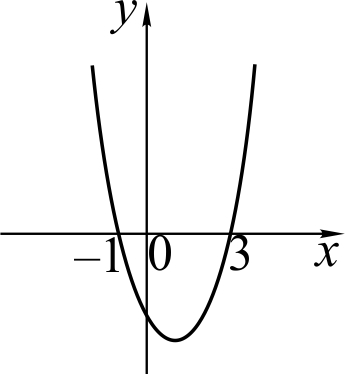 7-суретФункцияның графигін пайдаланып (8-сурет):а) функцияның нөлдерін; 	ә) х-тің қандай мәндерінде у > 0; б) х-тің қандай мәндерінде у ≤ 0 болатынын көрсетіңдер.	а)	ә)	б)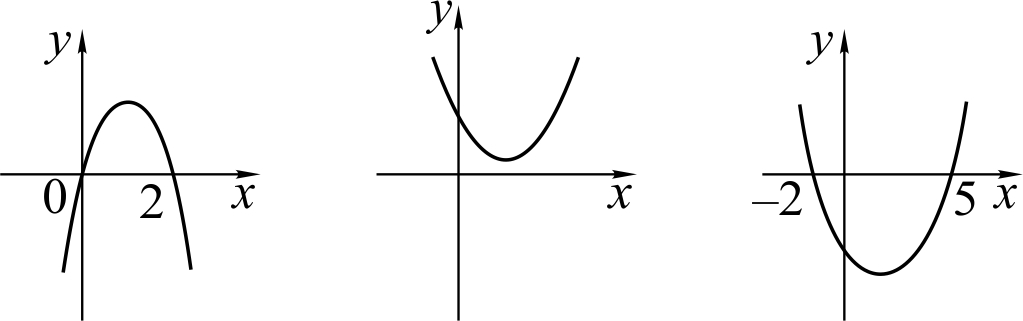 8-суретКвадраттық функцияның жобалы графигін пайдаланып, теңсіздікті шешіңдер:а) х2 − 7х + 10 > 0;	ғ) х2 + 11х + 28 ≥ 0;	и) х2 − х – 12 ≥ 0;ә) х2 − х – 20 ≤ 0;	д) х2 − 4х – 21 ≤ 0;	к) х2 + 12х + 35 ≤ 0;б) х2 + 11х + 24 ≥ 0;	е) х2 + 7х – 18 < 0;	қ) х2 − 10х + 21 > 0;в) х2 + 17х + 70 < 0;	ж) х2 − 9х + 14 > 0;	л) х2 − х – 30 < 0;г) х2 + х – 12 > 0;	з) х2 + 13х + 42 < 0;	м) х2 − 9х + 20 ≥ 0.х-тің қандай мәндерінде өрнектің мағынасы бар болады:а)  	в)  ә) 	г) б) ; 	ғ) ?х айнымалысының қандай мәндерінде у = х2 − 4х функциясы оң мәндерді қабылдайды?х айнымалысының қандай мәндерінде у = х2 − 2х – 3 функциясы теріс мәндерді қабылдайды?  Теңсіздіктерді интервалдар әдісімен шешуТеңсіздікті интервалдар әдісімен шешіңдер:а) x2 − 9 > 0;   	в) х2 − х − 42 < 0; 	д) 3х2 − 7х + 2 ≥ 0;ә) х2 + 13х ≥ 0; 	г) х2 + 4х – 5 ≤ 0;	е) 4х2 − 11х – 3 < 0;б) 16 – х2 < 0; 	ғ) х2 + 13х + 12 ≥ 0; 	ж) 3х3 − 2х2 – 8х ≤ 0.Теңсіздікті шешіңдер:а) (х – 2)(х + 3) ≤ 0; 	д) (х2 − 4)(х − 4) < 0;ә) (х + 6)(х + 2) ≥ 0;	е) (х2 − 9)(4х – 5) ≤ 0;б) (х – 7)(х + 1) < 0; 	ж) (х2 − 25)(х + 2) > 0;    в) х(х – 1)(х + 2) > 0; 	з) (х2 − 7х + 6)(х – 3) ≥ 0; г) (х – 4)(х + 5)(х – 1) ≤ 0;	и) (4х2 + 3х – 1)(х + 2) < 0;ғ) (х + 1)(х + 2)(х – 3) ≥ 0;	к) (х2 + х – 12)(х – 1) ≤ 0.Теңсіздікті шешіңдер:а) 	в) 	д) ә) 	г) 	е) б) 	ғ) 	ж) Функцияның анықталу облысын табыңдар:а) у = ; 	в) у = ; ә) у = ; 	г) у = ; б) у = ;	ғ) у = . Теңсіздіктің ең үлкен натурал шешімін табыңдар:а) х2 − х – 30 < 0;	в) −х2 + 5х + 36 > 0;  ә) −х2 + х + 6 ≥ 0; 	г) х2 − 11х + 30 ≤ 0;б) 2х2 − 9х + 4 < 0;	ғ) −х2 + 8х – 7 > 0.Мәтінді есептерді теңсіздіктерді пайдалану арқылы шешу.Екі бүтін санның біреуі екіншісінен 2-ге артық, ал олардың көбейтіндісі 3-тен кем. Сол сандарды табыңдар.Тізбектес екі санның көбейтіндісі 6-дан кем және 0-ге тең емес. Осы сандарды табыңдар.Тіктөртбұрыштың ұзындығы енінен 3 см-ге артық. Тіктөртбұрыштың ауданы 28 см2-ден кем болуы үшін оның ұзындығы қандай болуы керек?Тіктөртбұрыштың ені ұзындығынан 4 см-ге кем. Тіктөртбұрыштың ауданы 21 см2-ден артық болуы үшін оның ені қандай болуы керек?Шаршының бір қабырғасын 3 см-ге қысқартып, ал оған іргелес қабырғасын 1 см-ге ұзартты. Сонда шыққан тіктөртбұрыштың ауданы 32 см2-ден кем болды. Шаршының қабырғасын табыңдар.Бір айнымалысы бар сызықтық емес теңсіздіктер жүйесіТеңсіздіктер жүйесін шешіңдер:а) 	ғ) ә)   	д)   б) 	е)   в)    	ж)  г)   Функцияның анықталу облысын табыңдар:а) ;  	в) ; ә) ; 	г) б) ;	ғ) .Теңсіздіктер жүйесінің ең кіші бүтін шешімін табыңдар:а) 	ғ) ә) 	д) б) 	е) в) 	ж) г) МазмұныI.	КВАДРАТ ТҮБІРЛЕР ЖӘНЕ ИРРАЦИОНАЛ ӨРНЕКТЕР	11.	Иррационал және нақты сандар	12.	Квадрат түбірлер	23.	Квадрат түбірдің қасиеттері	44.	Квадрат түбірлері бар өрнектерді түрлендіру	75.	функциясы, оның қасиеттері мен графигі	10II.	КВАДРАТ ТЕҢДЕУЛЕР	126.	Квадрат теңдеулер. Толымсыз квадрат теңдеулер	127.	Квадрат теңдеу түбірлерінің формулалары	138.	Виет теоремасы	149.	Квадрат үшмүшені көбейткіштерге жіктеу	1610.	Квадрат теңдеулерді пайдаланып, мәтінді есептер шығару	1611.	Квадрат теңдеуге келтірілетін теңдеулер	1812.	Бүтін және бөлшек-рационал теңдеулер	1813.	Мәтінді есептерді бөлшек-рационал 
теңдеулердің көмегімен шығару	19III.	КВАДРАТТЫҚ ФУНКЦИЯ	2114.	Квадраттық функцияның анықтамасы. 
y = ax2 + n функциясы және оның графигі	2115.	y = a(x − m)2 функциясы және оның графигі	2316.	y = a(x − m)2 + n функциясы және оның графигі	2517.	y = ax2 + bx + c функциясы және оның графигі	2818.	Мәтінді есептерді квадраттық 
функцияның қасиеттерін қолданып шығару	30IV.	СТАТИСТИКА ЭЛЕМЕНТТЕРІ	3119.	Жиіліктің кестелері, полигондары және гистограммалары	3120.	Дисперсия және стандартты ауытқу	32V.	ТЕҢСІЗДІКТЕР	3421.	Квадрат теңсіздіктер	3422.	Теңсіздіктерді интервалдар әдісімен шешу	3523.	Мәтінді есептерді теңсіздіктерді пайдалану арқылы шешу.	3624.	Бір айнымалысы бар сызықтық емес теңсіздіктер жүйесі	36КОЛУБЕКОВА Ольга ИвановнаАЛИБЕКОВ Саят ШукурлюковичАлгебраЖалпы білім беретін мектептің8-сынып оқушыларына арналған жаттықтырғыш.Бастапқы деңгейРедакторы			С. Ш. АлибековТехникалық редакторы	И. Н. ЛебедевМұқаба дизайны 		Е. Е. ВелькерКорректорлары 		Р. С. КакамановаА. М. Коновалова «Келешек-2030» ЖШСҚазақстан Республикасы,020000, Көкшетау қ.Баспа кеңсесі: Абай к-сі, 112а,тел.: 8 (7162) 72-29-43 (қабылдау бөлімі),8 (7162) 44-18-64, +7 708 444 18 64,ұялы тел.: +7 702 781 06 78, +7 705 745 09 75.http://www.keleshek-2030.kz, E-mail: torg@keleshek-2030.kzx00,491910,24y0,51,522,5y = 2x2 − 2y = 3x2 + 1y = −x2 − 5Анықталу 
облысыМәндер жиыныКему аралығыӨсу аралығыy = 5x2 + 1y = −x2 + 12y = 12x2 + 1y = −0,5 − 0,3x2Аргументтің мәніФункцияның мәніx–4–3–2–10123y41,424,612,65,435,412,624,6y = 2(x + 3)2y = −(x − 5)2y = −5(8 − x)2Анықталу облысыМәндер жиыныКему аралығыӨсу аралығыy = 8(x + 1)2y = −2(x − 3)2y = 2,5(16 − x)2Аргументтің мәні54Функцияның мәні−288160x−5−4−3−2−1012y−18−8−20−2−8−18−32y = (x + 5)2 − 4y = 4 − (8 − x)2y = −3(5 − x)2 + 1Анықталу облысыМәндер жиыныКему 
аралығыӨсу 
аралығыФункцияның нөлдеріАргументтің мәніФункцияның мәніy = 4(x + 3)2 − 83y = −2(x + 9)2 + 17−3215y = 1,5(24 − x)2 + 2296x–5–4–3–2–1012y2–4– 6–42122642Анықталу облысыМәндер жиыныКему 
аралығыӨсу 
аралығыФункцияның нөлдеріy = 2x2 + 16x + 14y = −x2 − 14x − 50y = −1,5x2−12x − 21Бет 
саны101–200201–300301–400401–500501–600601–700701–800Оқушылар саныБойыЖиілігіЖинақталған жиілік1–34–67–910–1213–1516–1816–1815710481212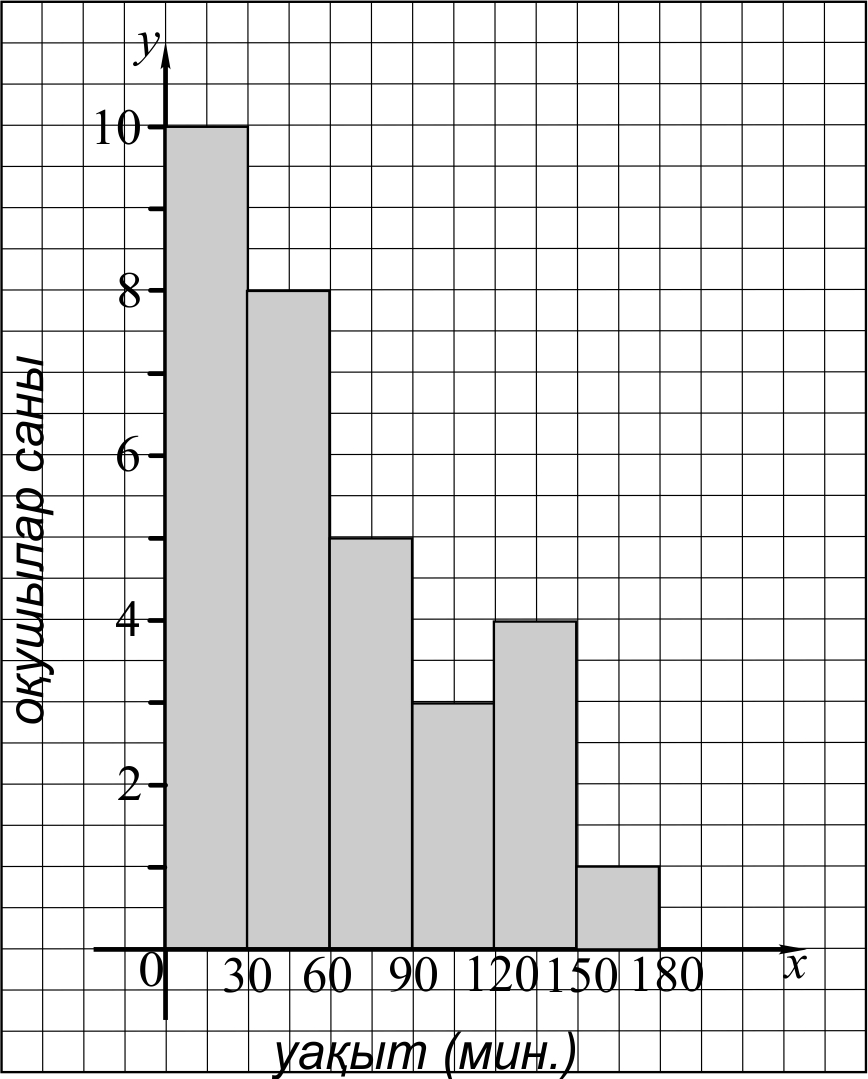 5-сурет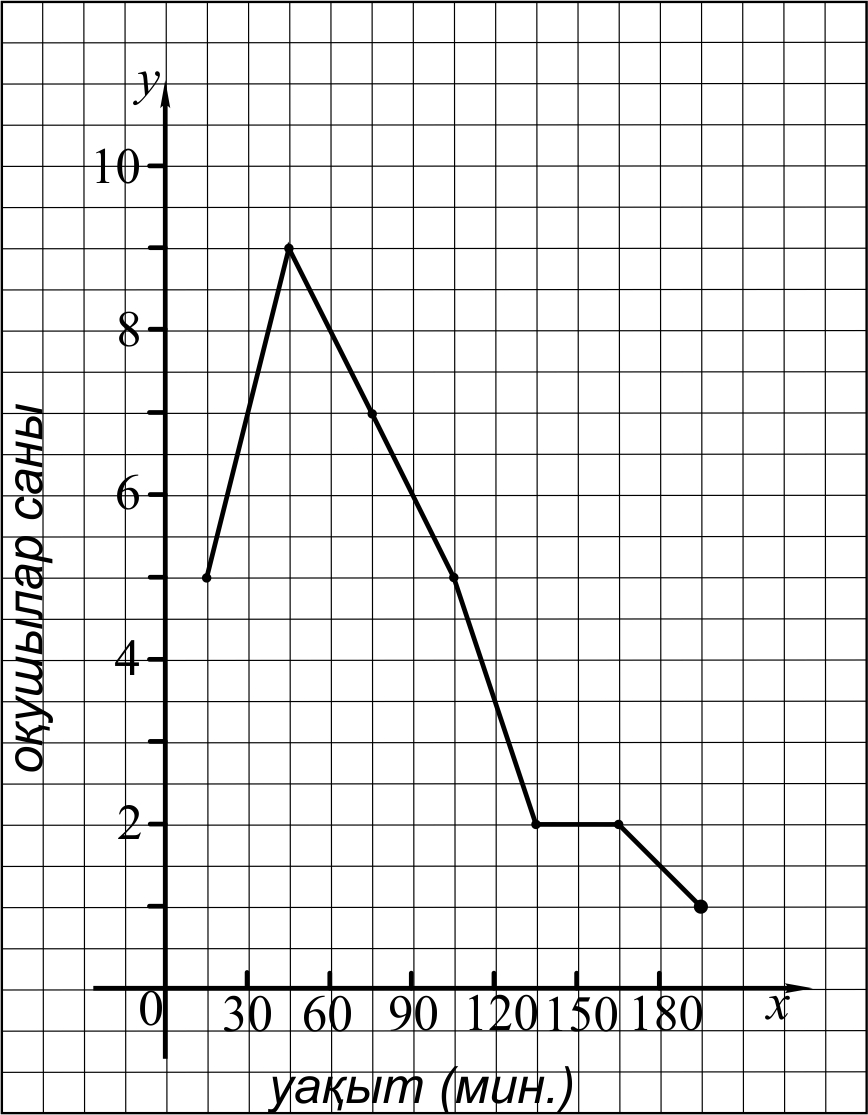 6-сурет1 қаңтар2 қаңтар3 қаңтар4 қаңтар5 қаңтар6 қаңтар7 қаңтар–13 °С–13 °С–14 °С–16 °С–3 °С–7 °С–6 °С